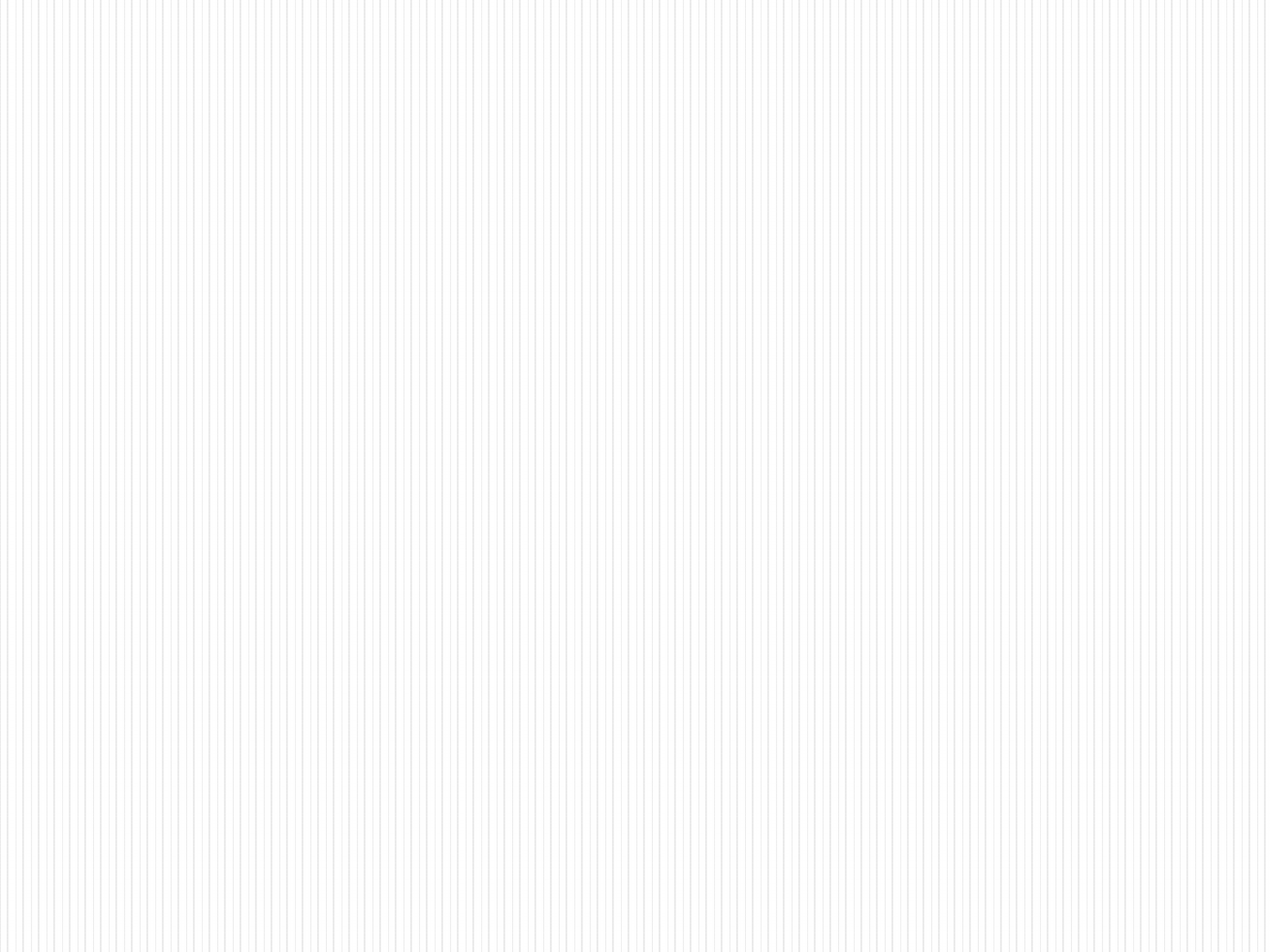 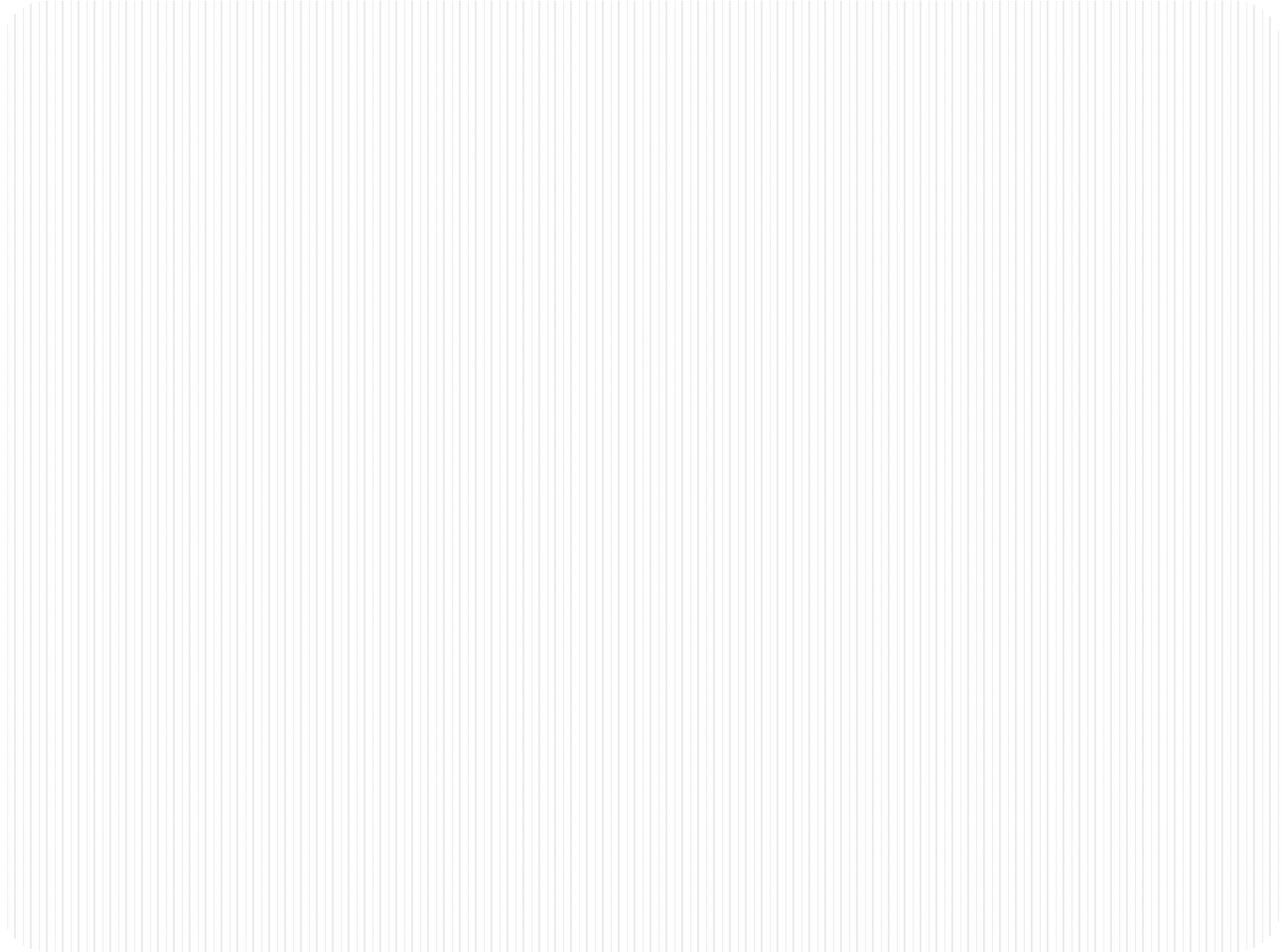 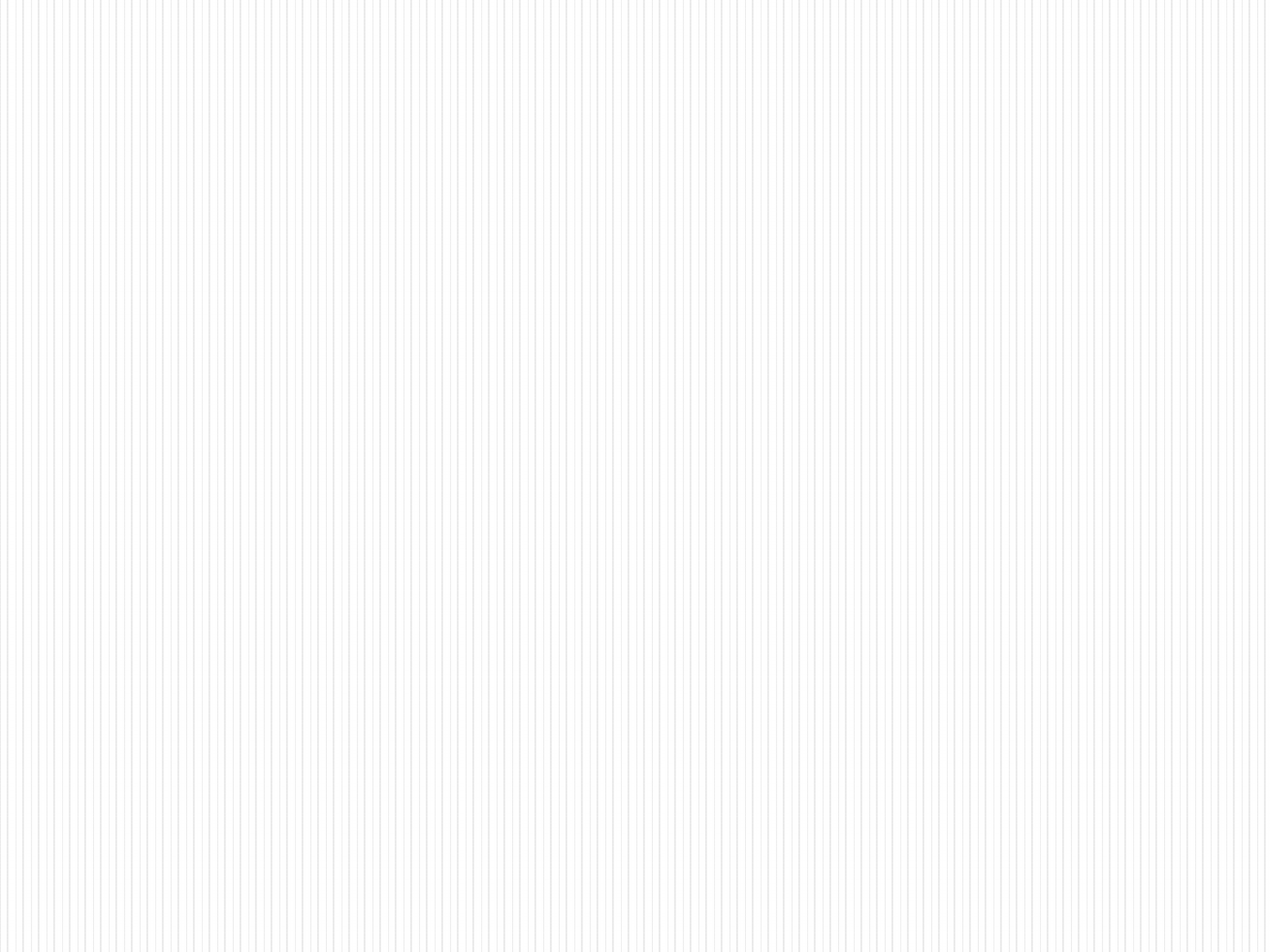 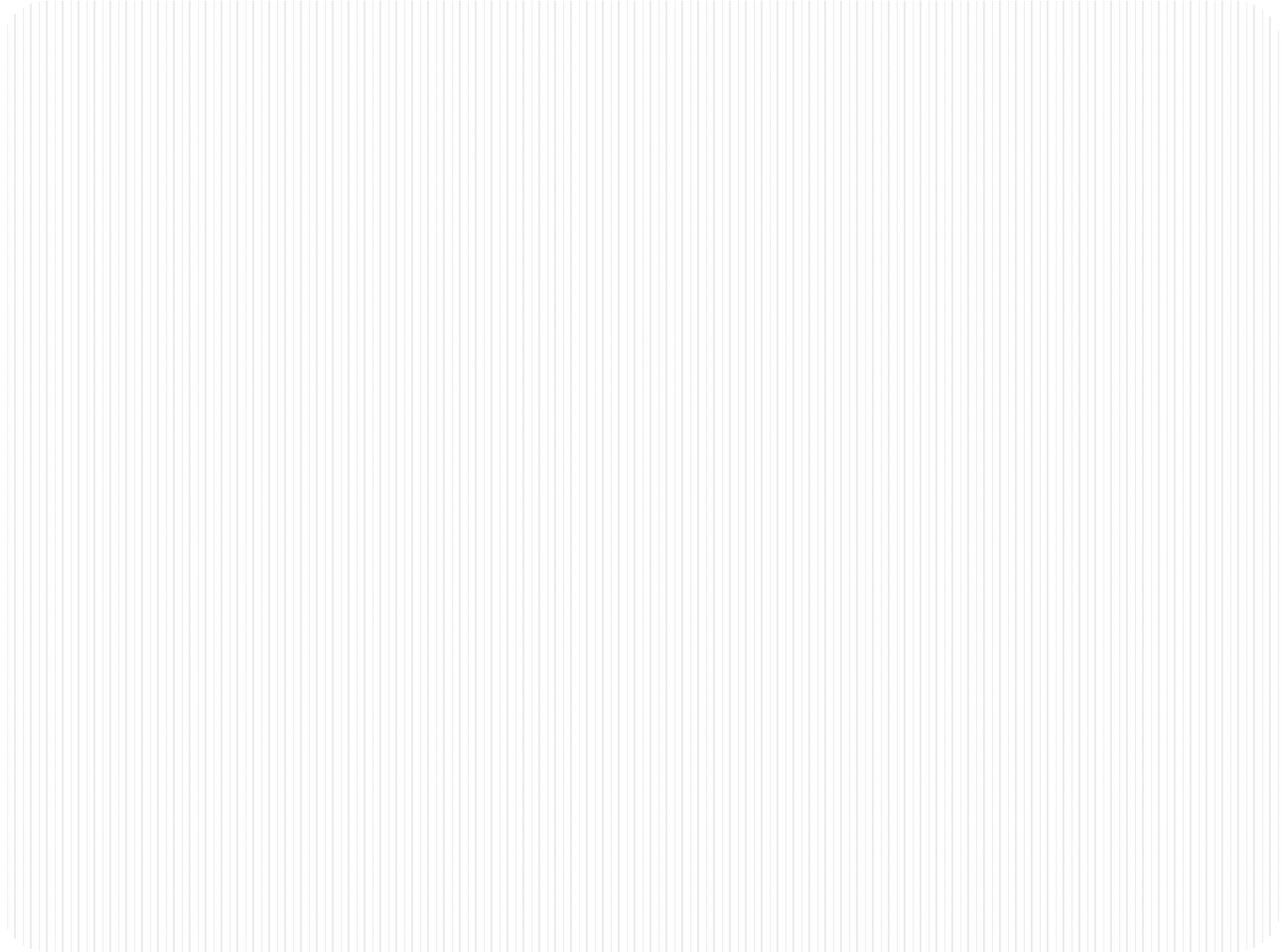 Документы, лежащие в основе разработки ФГОС Конвенция ООН о правах ребенка Конституция РФ Закон об образовании в РФ ФГОС дошкольного образования Одни из основных принципов дошкольного образования:  сотрудничество Организации с семьей; приобщение детей к социокультурным нормам, традициям семьи, общества и государства.  Стандарт направлен на решение такой задачи, как обеспечения психолого-педагогической поддержки семьи и повышения компетентности родителей (законных представителей) в вопросах развития и образования, охраны и укрепления здоровья детей. Программа ДО     В содержательном разделе Программы должны быть 	представлены 	особенности взаимодействия педагогического коллектива с семьями воспитанников. Формы взаимодействия ДОУ и семьи Информационно-аналитические Познавательные Досуговые Наглядно-информационные Информационно-аналитические формы     Основной 	задачей 	информационно-аналитических форм организации общения с родителями являются сбор, обработка и использование данных о семье каждого воспитанника, об общекультурном уровне его родителей. О наличии у них необходимых педагогических знаний; об отношении в семье к ребенку, о запросах, интересах и потребностях родителей в психолого-педагогической информации. К данной форме взаимодействия с родителями можно отнести анкетирование, интервьюирование, проведение опросов, беседы. Познавательные формы     Призваны 	повышать 	психолого-педагогическую компетентность родителей, а значит, способствовать изменению взглядов родителей на воспитание ребенка в условиях семьи, развивать рефлексию. Кроме того, данные формы взаимодействия позволяют знакомить родителей с особенностями  возрастного и психологического развития детей. Рациональными методами и приемами воспитания для формирования их практических навыков. Досуговые формы     Досуговые формы организации общения призваны устанавливать теплые неформальные отношения между педагогами и родителями, а также более доверительные отношения между родителями и детьми. Наглядно-информационные формы     Решают задачи ознакомления родителей с условиями, содержанием и методами воспитания детей в условиях дошкольного учреждения, позволяют правильно оценивать деятельность педагогов, пересмотреть методы и приемы домашнего воспитания, объективно видеть деятельность воспитателя. 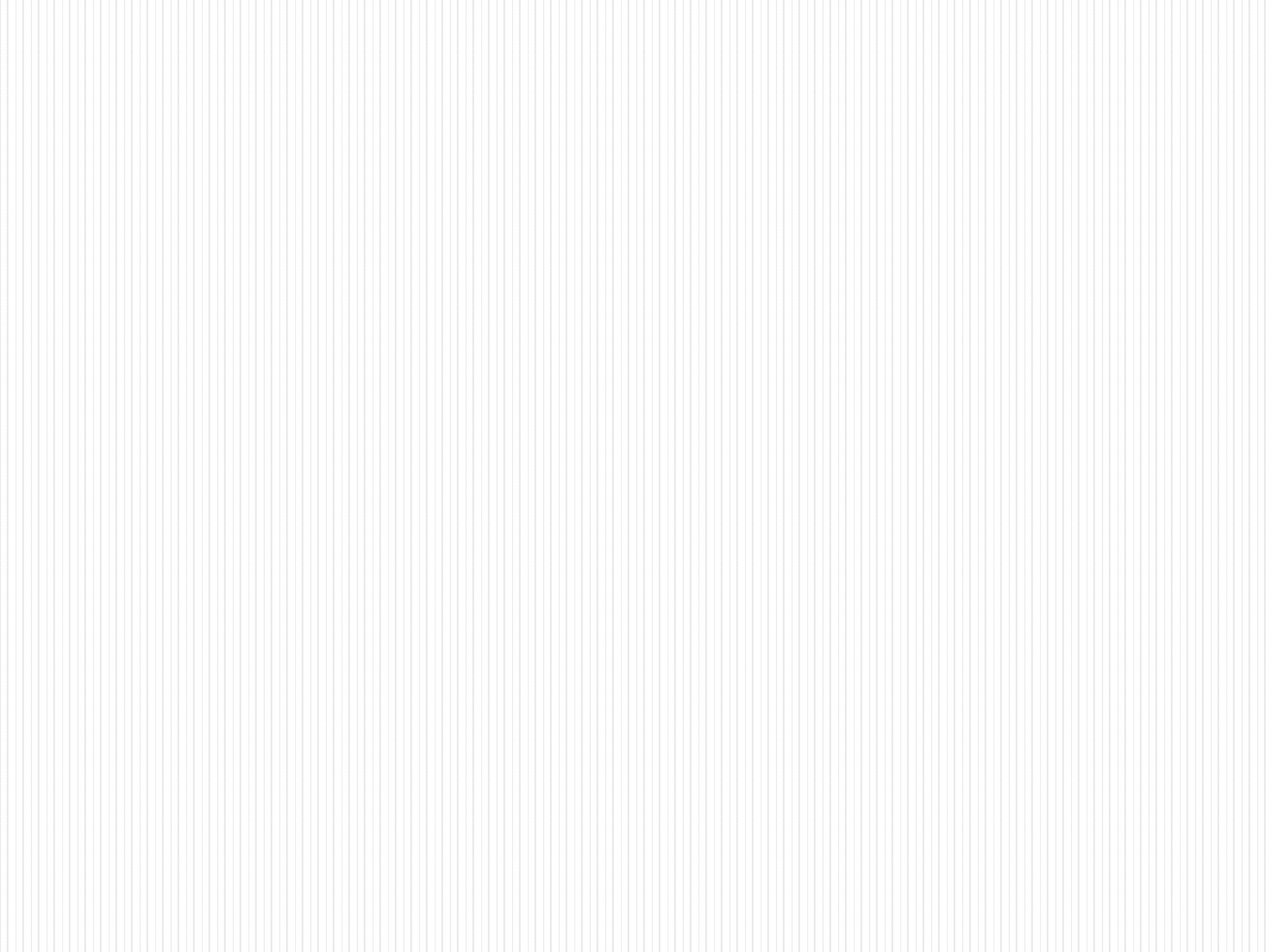 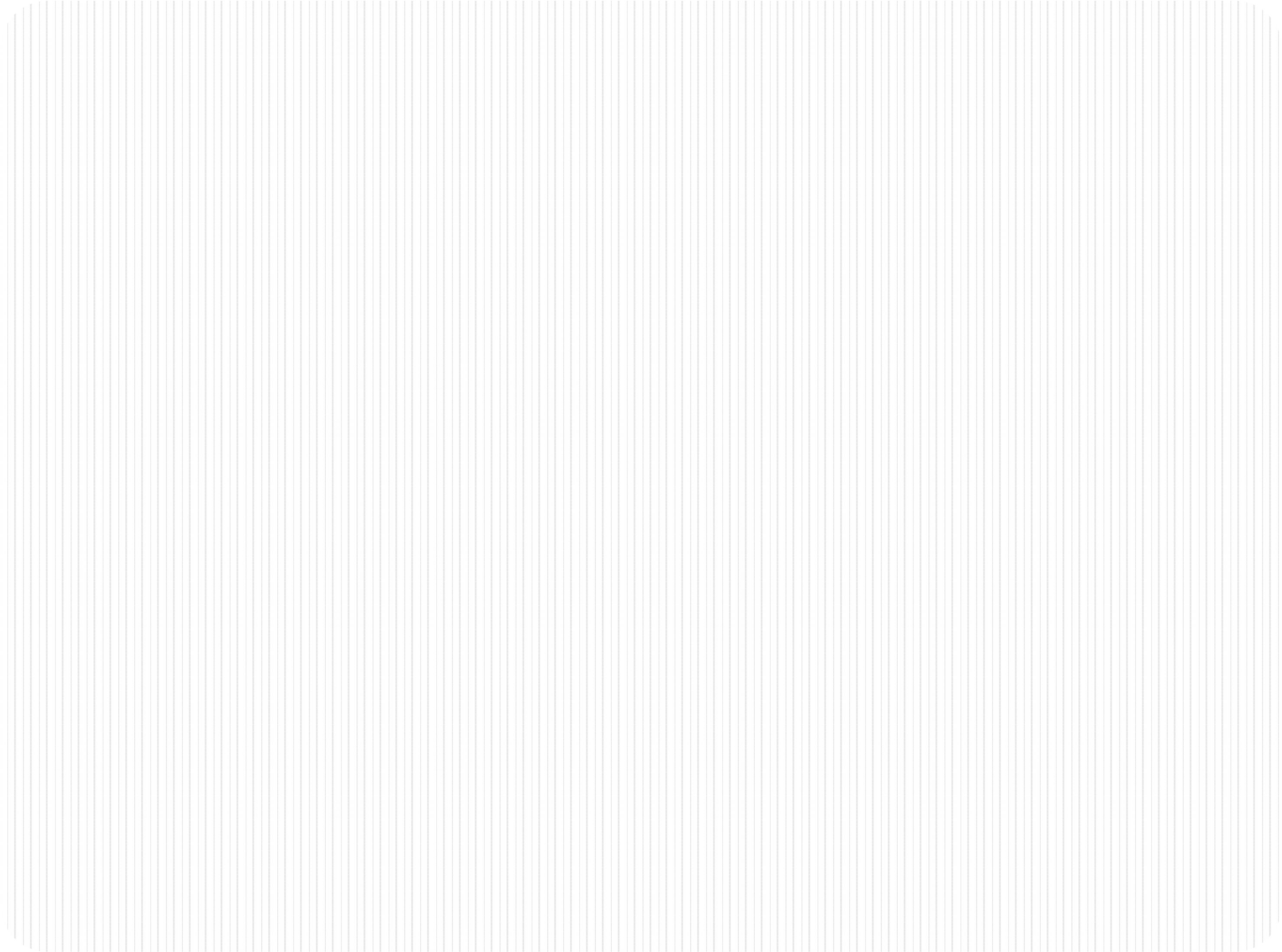 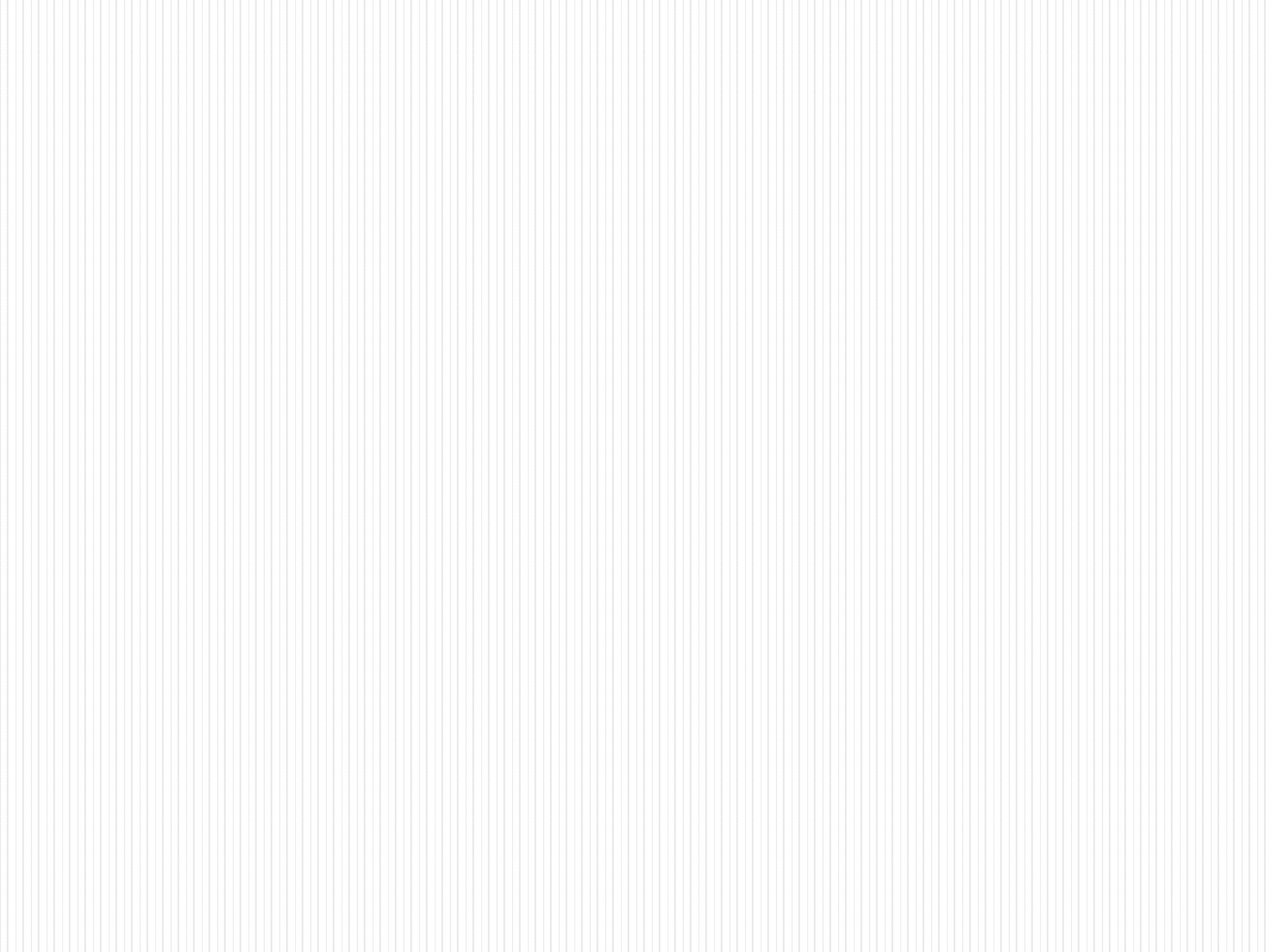 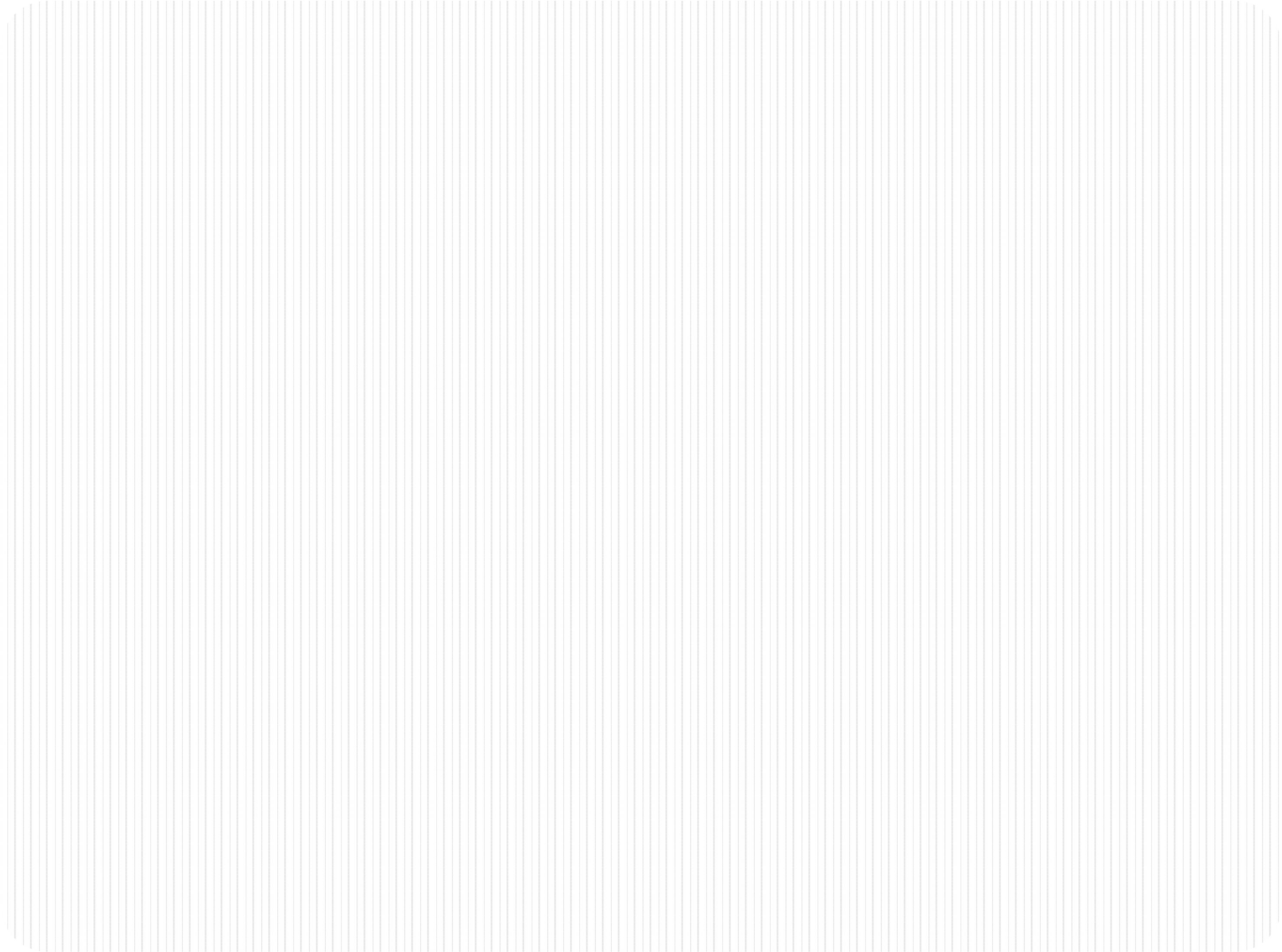 